      Результаты оценки качества финансового менеджмента, осуществляемого главными распорядителями (распорядителями) средств местного бюджета и их рейтинг за 2019 годМониторинг качества финансового менеджмента, осуществляемый главными распорядителями и получателями бюджетных средств городского округа город Мегион за 2019год проводился на основании постановления администрации города Мегиона от 23.10.2014 №2601 «Об организации проведения мониторинга качества финансового менеджмента» (с изменениями) в целях определения текущего уровня качества финансового менеджмента, анализа изменений качества и определения проблемных областей финансового менеджмента. Мониторинг качества финансового менеджмента (далее также – Мониторинг) за 2019 год проводился на основании данных и материалов, предоставленных главными распорядителями и получателями бюджетных средств городского округа город Мегион с использованием методики бальной оценки, по следующим группам показателей:Оценка качества планирования расходов бюджета;Оценка исполнения бюджета в части расходов;Оценка управления обязательствами в процессе исполнения бюджета;Оценка состояния учета и отчетности;Оценка организации контроля;Оценка исполнения судебных актов. Удельный вес групп показателей в итоговой оценке мониторинга качества финансового менеджмента за 2019 годОсновными группами показателей в итоговой оценке качества финансового менеджмента являются «Оценка состояния учета и отчетности», «Оценка организации контроля», «Оценка исполнения бюджета в части расходов», «Оценка исполнения судебных актов», занимающее 20%, 20%, 19% и 19% соответственно.Качество финансового менеджмента в существенной степени зависит от организации главными распорядителями средств бюджета городского округа город Мегион процедур бюджетного планирования, исполнения бюджета, ведения бюджетного учета, составления и представления бюджетной отчетности.Оценка качества финансового менеджмента за 2019 год проводилась по трем субъектам отчетности:главные распорядители и получатели средств бюджета городского округа город Мегион;органы администрации города, осуществляющие функции контроля в отношении подведомственных муниципальных бюджетных и автономных учреждений (в части финансового обеспечения выполнения муниципального задания и предоставления субсидии на иные цели);иные муниципальные учреждения.По результатам Мониторинга определена итоговая балльная оценка качества финансового менеджмента каждого главного распорядителя и получателя бюджетных средств, сформирован ежегодный рейтинг и рассчитана оценка среднего уровня качества финансового менеджмента. Средние оценки качества финансового менеджмента за 2019 год в разрезе групп показателей приведены далее.Средняя оценка качества финансового менеджмента в разрезе групп показателей за 2019 год, баллов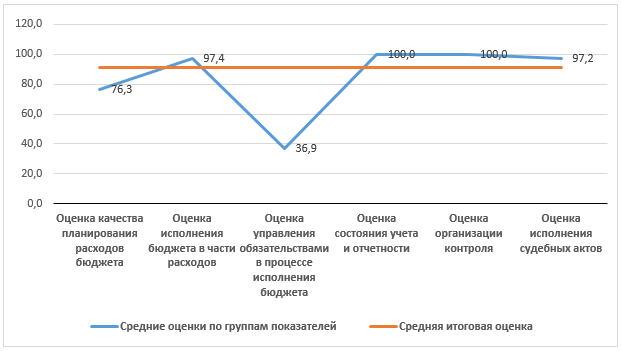            Средняя итоговая оценка качества финансового менеджмента по оцениваемым главным распорядителям и получателям бюджетных средств составила 91,2 балла по 100-балльной шкале. Из 16 оцениваемых главных распорядителей и получателей бюджетных средств 9 имеют итоговые оценки качества финансового менеджмента выше среднего балла, у 7 – итоговые оценки ниже среднего балла.Рейтинг главных распорядителей и получателей бюджетных средств по результатам мониторинга качества финансового менеджмента городского округа город Мегион за 2019 год представлен ниже:Сводный рейтинг главных распорядителей и получателей бюджетных средств по качеству финансового менеджмента городского округа город Мегион за 2019 годВ рейтинге главных распорядителей и получателей средств бюджета городского округа город Мегион наилучшую итоговую оценку качества финансового менеджмента (100 баллов) имеет Департамент финансов администрации города Мегиона, самый низкий рейтинг имеет Администрация города (управление по бюджетному учету) (82,8 балла).Оценка качества планирования расходов бюджета.Для расчета показателей мониторинга качества финансового менеджмента в части качества планирования расходов бюджета использовались:Данные о своевременном предоставлении планируемых объемах расходных обязательств;Данные о количестве изменений, вносимых в сводную бюджетную роспись;Данные главных распорядителей о своевременном проведении оценки потребности в оказании муниципальных услуг (выполнении работ) и утверждении муниципальных заданий.Средняя оценка Мониторинга в части качества планирования расходов бюджета составляет 76,3 баллов по 100-балльной шкале. Оценку выше средней имеют 8 главных распорядителей и получателей бюджетных средств, или 50,0% от оцениваемого количества, у 8 – индивидуальный балл ниже среднего.Наивысшую оценку 100-баллов имеет Департамент финансов администрации города Мегиона, Дума города Мегиона, МКУ «Управление жилищно-коммунального хозяйства», Отдел культуры администрации города, Департамент образования и молодежной политики, МКУ «Централизованная бухгалтерия». Оценка исполнения бюджета в части расходов.Для расчета показателей мониторинга качества финансового менеджмента в части исполнения бюджета по расходам использовались:Данные месячных, годовых отчетов главных распорядителей и получателей бюджетных средств городского округа город Мегион за 2019 год;Данные о ведении бюджетной росписи и доведении главными распорядителями бюджетных средств показателей бюджетной росписи до подведомственных муниципальных учреждений.Данная группа показателей имеет наибольший удельный вес в итоговой оценке качества финансового менеджмента. Средняя оценка Мониторинга в части исполнения бюджета по расходам составляет 97,4 балла по 100-балльной шкале. Оценку выше средней имеют 13 главных распорядителей и получателей бюджетных средств, или 81,3% от оцениваемого количества, у 3– индивидуальный балл ниже среднего.Наивысшую оценку 100-баллов имеет Департамент финансов администрации города Мегиона, Дума города Мегиона, Контрольно-счетная палата городского округа город Мегион, МКУ "Централизованная бухгалтерия", МКУ «Служба обеспечения», МКУ «Управление гражданской защиты населения, отдел физической культуры и спорта администрации города, МБУ МЦИКТ «Вектор», МКУ «Мегионские новости». Оценка управления обязательствами в процессе исполнения бюджета.Для расчета показателей мониторинга качества финансового менеджмента в части управления обязательствами в процессе исполнения бюджета использовались данные о соблюдении порядка санкционирования оплаты денежных обязательств главными распорядителями и получателями бюджетных средств.Средняя оценка Мониторинга в части управления обязательствами в процессе исполнения бюджета составляет 36,9 балла по 100-балльной шкале. Оценку выше средней имеет 1 главный распорядитель из оцениваемого количества. Оценка состояния учета и отчетности.При проведении мониторинга в части состояние учета и отчетности использовались данные годовых отчетов главных распорядителей и получателей бюджетных средств об исполнении бюджета городского округа город Мегион за 2019 год.Средняя оценка Мониторинга в части состояние учета и отчетности составляет 100 баллов. Оценка организации контроля.При проведении мониторинга качества организации контроля использовались данные о выполнении муниципальных услуг (выполнении работ) в рамках муниципальных заданий муниципальными учреждениями, а также проведение инвентаризаций в муниципальных учреждениях.Средняя оценка Мониторинга в части качества организации контроля составляет 100,0 баллов. Оценка исполнения судебных актов.При расчете показателей ежегодного мониторинга в части качества исполнения судебных актов оценивался уровень исполнения исковых требований о возмещении ущерба от незаконных действий или бездействия главных распорядителей бюджетных средств, подведомственных им получателей бюджетных средств и их должностных лиц к заявленным исковым требованиям, вступившим в законную силу.Средняя оценка Мониторинга в части качества организации контроля составляет 97,2 балла по 100-балльной шкале. Оценку 100-баллов имеют 15 главных распорядителей, получателей бюджетных средств, или 93,8% от оцениваемого количества, у 1 - индивидуальный балл равен 70,0%.№ п/пНаименование субъекта отчетностиРейтинговая оценка (R)Максимальная оценка 
качества финансового 
менеджмента (MAX)12341Департамент финансов администрации города Мегиона100,0100,02Дума города Мегиона97,5100,03Департамент образования и молодежной политики администрации города97,2100,04МКУ "Централизованная бухгалтерия96,2100,05Отдел культуры администрации города94,7100,06МКУ «Многофункциональный центр ГМУ»94,0100,07МКУ «Центр развития образования»92,0100,08МКУ «Управление жилищно-коммунальное хозяйства»91,9100,09Контрольно-счетная палата городского округа город Мегион91,7100,010МКУ «Служба обеспечения»89,1100,011МКУ «Мегионские новости»88,5100,012МБУ «Мегионский ЦИКТ «Вектор»88,2100,013МКУ «Капитальное строительство»85,4100,014Отдел физической культуры и спорта администрации города85,3100,015МКУ «Управление гражданской защиты населения»84,6100,0   16Администрация города (управление по бюджетному учету)82,8100,0Оценка среднего уровня качества финансового менеджментаОценка среднего уровня качества финансового менеджмента91,2100,0